Об утверждении Программы муниципальных внутренних заимствований муниципального образования Руханского сельского поселения Ершичского района Смоленской области на 2020 год и Программы муниципальных внутренних заимствований муниципального образования Руханского сельского поселения Ершичского района Смоленской области на плановый период 2021 и 2022 годовВ соответствии с пунктом 4 статьи 1 Федерального закона «О приостановлении действия отдельных положений Бюджетного кодекса Российской Федерации и установлении особенностей исполнения бюджетов бюджетной системы Российской Федерации в 2020 году»Администрация Руханского сельского поселения Ершичского района Смоленской области  п о с т а н о в л я е т:Утвердить прилагаемые:- Программу муниципальных внутренних заимствований муниципального образования Руханского сельского поселения Ершичского района Смоленской области на 2020 год;- Программу муниципальных внутренних заимствований муниципального образования Руханского сельского поселения Ершичского района Смоленской области на плановый период 2021 и 2022 годов.Глава муниципального образования  Руханского сельского поселения Ершичского района Смоленской области                                            М.В. ПядинУТВЕРЖДЕНАпостановлением Администрации Руханского сельского поселения Ершичского района Смоленской области от 30 октября 2020г. № 33ПРОГРАММАмуниципальных внутренних заимствований муниципального образования Руханского сельского поселения Ершичского района Смоленской области на 2020 год(тыс. рублей)УТВЕРЖДЕНАпостановлением Администрации Руханского сельского поселения Ершичского района Смоленской области от 30 октября 2020 г. № 33ПРОГРАММАмуниципальных внутренних заимствований муниципального образования Руханского сельского поселения Ершичского района Смоленской области на плановый период 2021 и 2022 годов(тыс. рублей)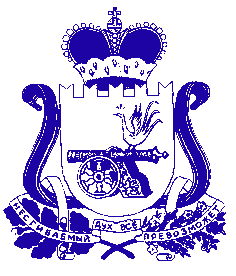 АДМИНИСТРАЦИЯРУХАНСКОГО СЕЛЬСКОГО ПОСЕЛЕНИЯЕРШИЧСКОГО РАЙОНА СМОЛЕНСКОЙ ОБЛАСТИП О С Т А Н О В Л Е Н И Еот 30 октября 2020г.                                                                                                      № 33с. ЕршичиЕршичского районаСмоленской области№ п/пВид заимствованияОбъем привлеченияв 2020 годуПредельные сроки погашенияОбъем погашенияв 2020 году1.Кредиты из других бюджетов бюджетной системы Российской Федерации бюджетам сельских поселений в валюте Российской Федерации0,0-0,02.Кредиты от кредитных организаций бюджетам сельских поселений в валюте Российской Федерации0,0-0,0ИтогоИтого0,00,0№ п/пВид заимствованияОбъем привлече-нияПредель-ные сроки погашенияОбъем погашенияОбъем привлеченияПредель-ные сроки погашенияОбъем погашения№ п/пВид заимствования2021 год2021 год2021 год2022 год2022 год2022 год1.Кредиты из других бюджетов бюджетной системы Российской Федерации бюджетам сельских поселений в валюте Российской Федерации0,0-0,00,0-0,02.Кредиты от кредитных организаций бюджетам сельских поселений в валюте Российской Федерации0,0-0,00,0-0,0ИтогоИтого0,00,00,00,0